PSAI Expense Reimbursement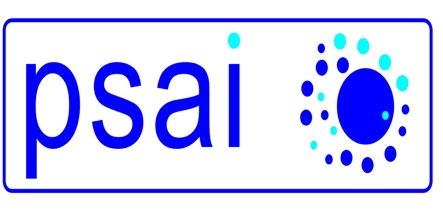 PSAI Expense ReimbursementPSAI Expense ReimbursementPSAI Expense ReimbursementPSAI Expense ReimbursementClaimant nameClaimant nameAccount nameAccount nameIBANIBANClaim related to:Claim related to:Itemized ExpensesItemized ExpensesItemized ExpensesItemized ExpensesItemized ExpensesItemized ExpensesItemized ExpensesItemized ExpensesItemized ExpensesItemized ExpensesDATEDESCRIPTIONDESCRIPTIONReceipt (Y/N)COST€TOTAL:SIGNATURESIGNATURESIGNATUREDate